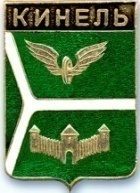 ДУМА ГОРОДСКОГО ОКРУГА КИНЕЛЬ САМАРСКОЙ ОБЛАСТИРЕШЕНИЕРассмотрев предложенные изменения в бюджет городского округа Кинель Самарской области на 2018 год и на плановый период 2019 и 2020 годов, Дума городского округа Кинель Самарской областиРЕШИЛА:Внести в решение Думы городского округа Кинель  Самарской области от 12.12.2017 г. № 317 «О бюджете городского округа Кинель на 2018 год и на плановый период 2019 и 2020 годов» (с изменениями от 25.01.2018г., от 01.03.2018г., 29.03.2018г., от 10.04.2018г.) следующие изменения:В пункте 1:в абзаце втором сумму «686010» заменить суммой «691841»;в абзаце третьем сумму «708010» заменить суммой «714696»;в абзаце четвертом сумму «22000» заменить суммой «22855».1.2. В пункте 6 сумму «309619» заменить суммой «313852».1.3. В пункте 7 сумму «309619» заменить суммой «313852»,сумму «237706» заменить суммой «241939».1.4. Приложение 4 «Ведомственная структура расходов бюджета городского округа Кинель Самарской области на 2018 год» изложить в новой редакции согласно Приложению 1 к настоящему решению.1.5. Приложение 6 «Распределение бюджетных ассигнований по разделам, подразделам, целевым статьям (муниципальным программам городского округа и непрограммным направлениям деятельности), группам и подгруппам видов расходов классификации  расходов бюджета городского округа Кинель Самарской области на 2018 год» изложить в новой редакции согласно Приложению 2 к настоящему решению.1.6. Приложение 8 «Источники внутреннего финансирования дефицита  бюджета городского округа Кинель  Самарской области на 2018 год» изложить в новой редакции согласно Приложению 3 к настоящему решению.2. Официально опубликовать настоящее решение путем размещения на официальном сайте администрации городского округа Кинель Самарской области в информационно-телекоммуникационной сети «Интернет» (кинельгород.рф) в подразделе «Официальное опубликование» раздела «Информация».3. Настоящее решение вступает в силу на следующий день после  дня его официального опубликования.Председатель Думы городского округаКинель Самарской области                                                          А.М.ПетровИсполняющий обязанности Главы городского округа КинельСамарской области    		                                                        А.А. Прокудин			                       . Кинель, ул. Мира, д. 42а. Кинель, ул. Мира, д. 42а. Кинель, ул. Мира, д. 42а. Кинель, ул. Мира, д. 42а. Кинель, ул. Мира, д. 42а. Кинель, ул. Мира, д. 42а. Кинель, ул. Мира, д. 42аТел. 2-19-60, 2-18-80Тел. 2-19-60, 2-18-80Тел. 2-19-60, 2-18-80«26»апреля2018г.г.№341О внесении изменений в решение Думы городского округа Кинель Самарской области от 12.12.2017 г. № 317 «О бюджете городского округа Кинель Самарской области  на 2018 год и на плановый период 2019 и 2020 годов» (с изменениями от 25.01.2018г., от 01.03.2018г.,29.03.2018г., от 10.04.2018г.)